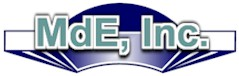 MdE in Conjunction with Las Vegas Metropolitan Police Department announces the 2014 MdE Users GroupMake Plans NOW to Attend!Register now for a FULL 3-day event:Train Hands-on NEW and existingADORETM/peACEqTM featuresAttend workshops that Challenge youLearn from others who UseMdE products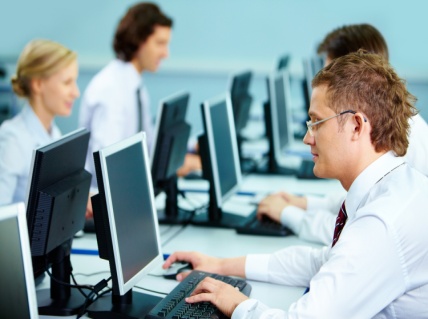 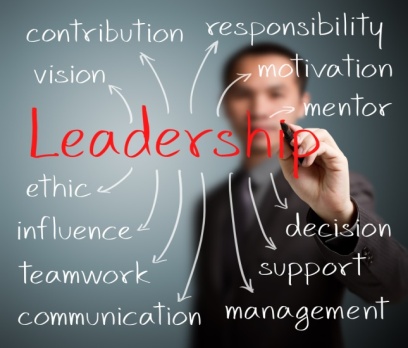 www.MdE-Inc.comToll Free: 877-500-5396 . MdE@MdE-Inc.com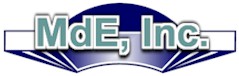 MdE Conference RegistrationAttendee Name: (Please complete one registration form per attendee)       Software Workshops: Place a checkmark in all areas you are interested in receiving training:Additional Workshops Included:				“FTO/Supervisory Panel Discussion” (FTOs, Supervisors, and Training Managers)“The Foundation of Leadership” “Stress Management” Courtesy of LVMPD:Ride-AlongTour of Clark County Detention CenterPlease describe any items you would like to discuss pertaining to the workshops noted above:      Laptop – Based on past conferences, we are planning on participants bringing their own laptops for use during the software workshops.  We will be providing internet access.  Please indicate what type of internet access your laptop will have:  Wireless   Wired-Cable/Cat 5 Port   Will not be able to bring a laptop	   Interested in Renting a laptopMdE Software Features/WorkshopsCheck the Software Features and/or Workshops you would like to discuss specific to your department needs:Software Features: Email Option 	  LDAP (using Windows login/password)     LMS Option  Import Employee Training Records (Please indicate system, if known      ) Import Call/Activity Log data from CAD/RMS (Please indicate system, if known      ) Other       Services:DISC  Values    SLIITM (Situational Leadership) FTO Refresher Ethics Refresher Supervising OthersDEPARTMENT Field Training and Evaluation Program (FTEP)Identify your Department's FTEP Method(s):  San Jose  Reno/PTO   Switched from San Jose to Reno/PTO   Switched from Reno/PTO to San Jose Modified San Jose	 - Please describe:       	 Modified Reno/PTO – Please describe:       Other (Please specify)      Contemporary Issues in Training – Please let us know what items you would like addressed.  A questionnaire will be developed and sent out for completion prior to the conference.  Results will be presented at the Opening Session of the conference:      Fax To: MdE, Inc. at 301-497-9587 or email to MdE@MdE-Inc.comwww.MdE-Inc.comToll Free: 877-500-5396 MdE Conference RegistrationAGENCY       ________________________________________________________DEPARTMENT  Human Resources  Training Field Training  Other      If Field Training, identify Division(s):  Patrol/LE  Corrections  Comm/Dispatch  Other      ATTENDEE NAME      ________________________________________________STREET ADDRESS     ________________________________________________STATE, ZIP       _________________PHONE     ______________EMAIL      _________________________________Registration Fee includes attendance at all regular workshops along with lunch provided daily.  	Before August 31st: $625 										After   August 31st: $695		Additional attendees @ $550/each #____							Payment: Total $       PO #       or Credit Card ____ (Complete Authorization Below)To be Invoiced - Provide Contact Name, Number and Address if different from above:NAME      __________________________________________________________STREET ADDRESS     ________________________________________________STATE, ZIP      ______________________________________________________PHONE      ______________EMAIL      ________________________________Credit Card Authorization	Agency/Company	     _________________________________	Cardholder Name 	     _________________________________	Credit Card Number	         -        -         -        	Expiration date	    /      (MM/YY)	3 digit CCID Number	      (found on back of card)	(Please check)   MasterCard    Visa   	Indicate Bank Name       _________________________________	Is Billing Address same as above?       (if not, please provide below)					     ___________________________     ___________________________I acknowledge the above information is accurate and I am an authorized signer of the account.  I hereby authorize MdE, Inc. to charge the above credit card account in the amount of $     .	SIGNATURE ____________________________________   DATE ___________________We will process your request upon confirmation of the Credit Approval code.Fax To: MdE, Inc. at 301-497-9587 or email to MdE@MdE-Inc.comwww.MdE-Inc.comToll Free: 877-500-5396 OverviewInitial Setup  (Admin)Advanced Setup (Admin)Input Data (User/Trainer)Reports  (User/Employee)Reports (Admin)Performance EvaluationADORE- Field TrainingClassEmployee Records ManagementeQuipment